Final Review1st Six Weeks Review What is the difference between prokaryotic and eukaryotic cells? Pro- no nucleus  Eu- nucleus and complexWhat are the 3 parts of the cell theory?1. All living things are composed of cells.
2. Cells are the basic unit of structure and function.
3. All cells are produced from other cells.What part of the cell is identified with the arrow?  nucleus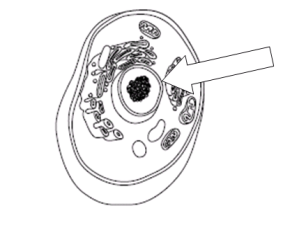 What structures is common to ALL cells? Cell membrane Label the following cells prokaryote or eukaryote.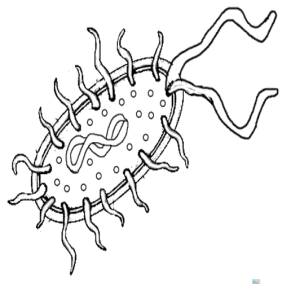 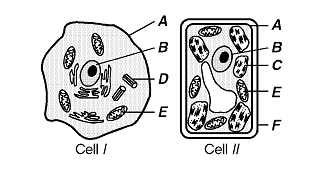 Eu		    Eu			ProWhat are the 2 types of virus cycles?  Lytic and LysogenicWhat are the similarities between a cell and virus?all the nucleic acids List the 6 Kingdoms.
fungi, plantae archeabacteria eubacteria protistaWhich kingdom contains eukaryotic heterotrophs with cell walls made of chitin? fungi2nd Six Weeks ReviewWhat are the 4 macromolecules found in the body?  Carbohydrates:	a. Function: provide energy	b. Elements: CHO	c. Monomer: saccharide	d. Polymer: carbohydrate	e. Structure: rings	f. Example: pasta, breadLipid:	a. Function: storage of energy	b. Elements: C,H,O	c. Monomer: glycerol	d. Polymer: lipid	e. Structure: long chains or lines	f. Example: fats, waxesProtein	a. Function: : repairs and builds muscle. Controls rate of action, and metobolism	b. Elements: CHON	c. Monomer: amino acides	d. Polymer: protein 	e. Structure: make of CHONP	f. Example: muscle, enzyme Nucleic Acid: 	a. Function:  	b. Elements: 	C H O N P	c. Monomer:  nucleotide	d. Polymer: RNA 	e. Structure:  phosphate, base and sugar	f. Example: DNA ATPWhat is an enzyme? A protein that speeds up chemical reactions by lowering the activation energyWhat does the enzyme affect the reactions in living things by changing? Lowers energyIn what conditions does an enzyme work best? Identify the following letter in the enzyme reaction.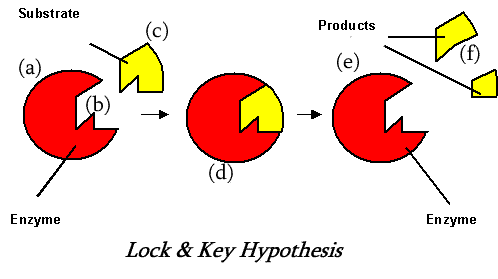 Enzyme  b. active site  c. substrate d. enzyme-substrate complex  e. enzyme f. productc. reactant.What is passive transport?  Molecules from hi conc to low conc and doesn’t require energyDescribe the 3 types of passive transport. Diffusion, osmosis, facilicated diffisionWhat is active transport? Molecules move from a low to high concentrationDescribe the 3 type of active transport.  Protein pumps, exocytosis endocytosisWhat type of transport is the following diagram demonstrating? Active transport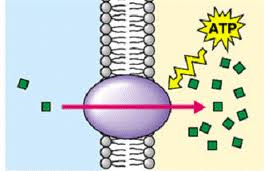 3rd Six Weeks ReviewWhat does the acronym DNA stand for? Deoxyribonucleic acidWhat is the monomer of DNA? nucleotideWhat are the components that make up a nucleotide in DNA? Phosphate sugar and nitrogen baseWhat the bases of DNA? A T C GWhat is the function of DNA? BLUE PRINT OF LIFEWhat is the difference between DNA and RNA 
REPLICATION List the steps of DNA replication.What is the final product of DNA replication? 2 identical strands of DNAWhat is the process illustrated in the following diagram?  Protein synthesis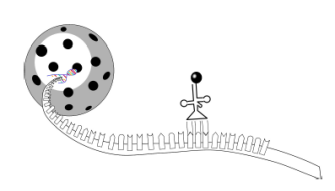 What is produced during transcription? mRNAWhat determines the traits of an organism in DNA? Sequence  of nitrogen bases in DNAWhat process is illustrated in the following diagram? Cellular Respirations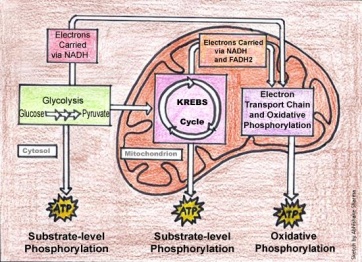 What organelle does this process occur in the cell? mitochondriaUse the diagram below to tell me which sample is the same person? None are a match 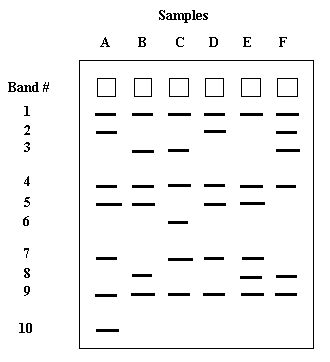 What type of mutation is the following mutation?  SUBSTUTION  Original:  ACTACTACTGGGAGTMutated: ACTACTACTGGAAGTList and describe the 2 types of gene mutations.Point and frameshift 